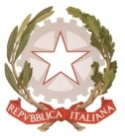 MINISTERO DELL’ ISTRUZIONE, DELL’UNIVERSITA’, DELLA RICERCAUFFICIO SCOLASTICO REGIONALE PER IL LAZIOLICEO SCIENTIFICO STATALE“TALETE”Roma, 1 marzo 2018Agli AlunniAi docentiAl personale ATAAlla DSGA Sig.ra Paola LeoniSito webCIRCOLARE n. 245Oggetto: LiberaNell’ambito del progetto “Educazione alla cittadinanza attiva” l’8 Marzo alle ore 14.45 nell’aula Gizzio ci sarà il responsabile di Libera Marco Genovese, che parlerà sul -l’argomento”Mafie a Roma”, tema della manifestazione del 21 Marzo 2018.Le referenti del ProgettoGabriella Di Stefano-Angelica RussiIl Dirigente scolasticoProf.  Alberto Cataneo		                                                                      (Firma autografa sostituita a mezzo  stampa                                                                                                           ai sensi dell’art. 3 comma 2 del d.lgs. n.39/1993)